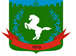 Томская область Томский районМуниципальное образование «Зональненское сельское поселение»ИНФОРМАЦИОННЫЙ БЮЛЛЕТЕНЬПериодическое официальное печатное издание, предназначенное для опубликованияправовых актов органов местного самоуправления Зональненского сельского поселенияи иной официальной информации                                                                                                                         Издается с 2005г.  п. Зональная Станция                                                                         	              № 51-с от 13.09.2023ТОМСКАЯ ОБЛАСТЬ         ТОМСКИЙ РАЙОНСОВЕТ ЗОНАЛЬНЕНСКОГО СЕЛЬСКОГО ПОСЕЛЕНИЯСООБЩЕНИЕ       Кассационным определением Восьмого кассационного суда общей юрисдикции от 13.09.2023 по делу № 88а-18147/2023 отменено апелляционное определение судебной коллегии по административным делам Пятого апелляционного суда общей юрисдикции от 25.05.2023 по административному делу № 66а-736/2023, которым признан недействующим с даты принятия Генеральный план муниципального образования «Зональненское сельское поселение», утвержденный решением Совета Зональненского сельского поселения Томского района Томской области от 02 июня 2009 года № 83, в части включения в границу населенного пункта земельного участка с кадастровым номером № 70:14:0300092:1338, а также  признан недействующим с даты принятия Генеральный план муниципального образования «Зональненское сельское поселение», утвержденный решением Совета Зональненского сельского поселения Томского района Томской области от 29 апреля 2015 года № 38, в части включения в границу населенного пункта земельного участка с кадастровым номером № 70:14:0300092:1338.